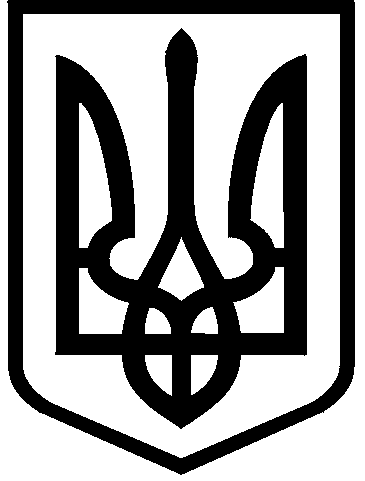 КИЇВСЬКА МІСЬКА РАДАII сесія  IX скликанняРІШЕННЯ____________№_______________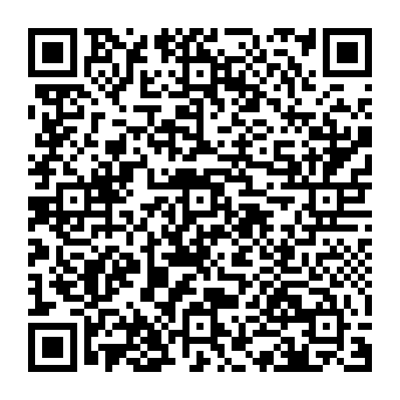 Розглянувши заяву ТОВАРИСТВА З ОБМЕЖЕНОЮ ВІДПОВІДАЛЬНІСТЮ «АРМОРГАРАНТ» (код ЄДРПОУ: 39105558, місцезнаходження юридичної особи: 02098, м. Київ, вул. Березняківська, 21-а) від 18 січня 2024 року № 50129-008207229-031-03 про надання в оренду земельної ділянки (кадастровий номер 8000000000:90:140:0097), проєкт землеустрою щодо відведення земельної ділянки, технічну документацію із землеустрою щодо інвентаризації земель та додані документи, керуючись статтями 9, 83, 93, 116, 122, 123, 124, 186 Земельного кодексу України, статтями 1212, 1214 Цивільного кодексу України, Законом України «Про оренду землі», Законом України «Про внесення змін до деяких законодавчих актів України щодо розмежування земель державної та комунальної власності», пунктом 34 частини першої статті 26 Закону України «Про місцеве самоврядування в Україні», Законом України «Про адміністративну процедуру», Київська міська радаВИРІШИЛА:1. Затвердити проект землеустрою щодо відведення земельної ділянки товариству з обмеженою відповідальністю «АРМОРГАРАНТ» для експлуатації та обслуговування СТО та мийки з об’єктами автотранспортного обслуговування                       на вул. Березняківській, 21-а у Дніпровському районі м. Києва (категорія земель – землі промисловості, транспорту, електронних комунікацій, енергетики, оборони та іншого призначення, код виду цільового призначення – 12.11, справа                            № 364120273).2. Затвердити технічну документацію із землеустрою щодо інвентаризації земель Товариству з обмеженою відповідальністю «АРМОРГАРАНТ» для експлуатації та обслуговування СТО та мийки з об’єктами автотранспортного обслуговування на вул. Березняківській, 21-а у Дніпровському районі м. Києва (справа № 364120273).3. Передати ТОВАРИСТВУ З ОБМЕЖЕНОЮ ВІДПОВІДАЛЬНІСТЮ «АРМОРГАРАНТ», за умови виконання пункту 4 цього рішення, в оренду на               10 років земельну ділянку площею 0,2197 га (кадастровий номер 8000000000:90:140:0097) для експлуатації та обслуговування СТО та мийки з об’єктами автотранспортного обслуговування (код виду цільового призначення – 12.11 для розміщення та експлуатації об'єктів дорожнього сервісу) на                           вул. Березняківській, 21-а у Дніпровському районі міста Києва із земель комунальної власності територіальної громади міста Києва, у зв’язку з набуттям права власності на нерухоме майно (право власності зареєстровано в Державному реєстрі речових прав на нерухоме майно 05 серпня 2014 року, номер відомостей про речове право 6681978).4. ТОВАРИСТВУ З ОБМЕЖЕНОЮ ВІДПОВІДАЛЬНІСТЮ «АРМОРГАРАНТ»:4.1. Виконувати обов’язки землекористувача відповідно до вимог статті 96 Земельного кодексу України.4.2. У місячний строк з дня набрання чинності цим рішенням,                             надати до Департаменту земельних ресурсів виконавчого органу Київської міської ради (Київської міської державної адміністрації) документи, визначені законодавством України, необхідні для укладання договору оренди земельної ділянки (зокрема, охоронний договір на зелені насадження або інформацію уповноваженого органу про відсутність зелених насаджень на земельній ділянці).4.3. Питання майнових відносин вирішувати в установленому порядку.4.4. Забезпечити вільний доступ для прокладання нових, ремонту та експлуатації існуючих інженерних мереж і споруд, що знаходяться в межах земельної ділянки.4.5. Виконати вимоги, викладені в листі Департаменту містобудування та архітектури виконавчого органу Київської міської ради (Київської міської державної адміністрації) від 31 липня 2015 року № 9916/0/012/19-15.4.6. Під час використання земельної ділянки дотримуватися обмежень у її використанні, зареєстрованих у Державному земельному кадастрі. 4.7. Питання сплати відновної вартості зелених насаджень або укладання охоронного договору на зелені насадження вирішувати відповідно до рішення Київської міської ради від 27 жовтня 2011 року № 384/6600 «Про затвердження Порядку видалення зелених насаджень на території міста Києва» (із змінами і доповненнями).4.8. У разі необхідності проведення реконструкції, питання оформлення дозвільної та проєктно-кошторисної документації вирішувати в порядку, визначеному законодавством України.4.9. Сплатити безпідставно збереженні кошти за користування земельною ділянкою з моменту набуття права власності на об’єкти нерухомого майна, розташовані на ній, до моменту реєстрації права оренди на земельну ділянку у Державному реєстрі речових прав на нерухоме майно на підставі розрахунку Департаменту земельних ресурсів виконавчого органу Київської міської ради (Київської міської державної адміністрації).5. Департаменту земельних ресурсів виконавчого органу Київської міської ради (Київської міської державної адміністрації) вжити організаційно-правових заходів, щодо виконання підпункту 4.9 пункту 4 цього рішення.6. Попередити землекористувача, що використання земельної ділянки не за цільовим призначенням тягне за собою припинення права користування нею відповідно до вимог статей 141, 143 Земельного кодексу України.7. Дане рішення набирає чинності і вважається доведеним до відома заявника з дня його оприлюднення на офіційному вебсайті Київської міської ради та втрачає чинність через дванадцять місяців, у разі якщо протягом цього строку не укладений відповідний договір оренди земельної ділянки.8. Контроль за виконанням цього рішення покласти на постійну комісію Київської міської ради з питань архітектури, містопланування та земельних відносин.ПОДАННЯ:ПОГОДЖЕНО:Постійна комісія Київської міської ради з питань транспорту, зв'язку та рекламиГолова                                                                                          Олексій ОКОПНИЙ Секретар                                                                                    Ігор ГАЛАЙЧУКПро передачу ТОВАРИСТВУ З ОБМЕЖЕНОЮ ВІДПОВІДАЛЬНІСТЮ «АРМОРГАРАНТ» земельної ділянки в оренду для експлуатації та обслуговування СТО та мийки з об’єктами автотранспортного обслуговування                       на вул. Березняківській, 21-а у Дніпровському районі міста КиєваКиївський міський головаВіталій КЛИЧКОЗаступник голови Київської міської державної адміністраціїз питань здійснення самоврядних повноваженьПетро ОЛЕНИЧДиректор Департаменту земельних ресурсіввиконавчого органу Київської міської ради (Київської міської державної адміністрації)Валентина ПЕЛИХНачальник юридичного управлінняДепартаменту земельних ресурсіввиконавчого органу Київської міської ради(Київської міської державної адміністрації)Дмитро РАДЗІЄВСЬКИЙПостійна комісія Київської міської ради з питань архітектури, містопланування та земельних відносинГоловаМихайло ТЕРЕНТЬЄВСекретарЮрій ФЕДОРЕНКОНачальник управління правового забезпечення діяльності  Київської міської радиВалентина ПОЛОЖИШНИК